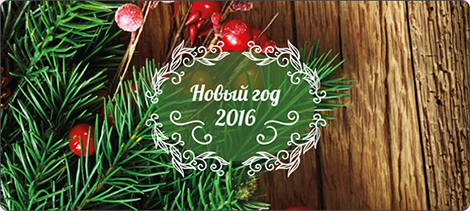 ПРЕДНОВОГОДНИЙ БАНКЕТ 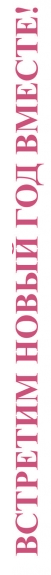 В РЕСТОРАНЕ НОГАЙС 23 ДЕКАБРЯ ПО 30 ДЕКАБРЯмы организуем новогодний банкет от 4 до 100 человек с чеком 2000 рублей на одного гостя.*Вас ждут: европейская кухня, широкая карта бара, развлекательная программа «Новогодняя сказка», вокал, поздравление Деда Мороза, дискотека.Новогоднее меню (1 стол – 4 персоны):Холодные закуски:Мясное ассортиРыбное ассортиСырное ассортиФруктовое ассортиАссорти соленийСалаты:Салат «Греческий»Салат «Оливье с курицей»Салат с тунцомСалат с телятиной и кабачкамиХлебная корзинкаГорячие закуски:Жульен с грибамиЗапеченные кабачкиГорячие блюда:Форель с цветным пюреИндейка с овощным сотеМедальоны с картофелем роштиНапитки:Вода негазированная 1лНапиток клюквенный 1лЧай черный/зеленыйБутылка шампанского на стол в подарок!*Алкогольные напитки можно принести с собой, пробковый сбор за 1 бутылку  составит 100 рублей. При предварительном заказе до 15 декабря на алкогольные напитки дарим скидку в 20%. ЗВОНИТЕ 294-70-40ПРЕДНОВОГОДНИЙ БАНКЕТ В РЕСТОРАНЕ НОГАЙС 23 ДЕКАБРЯ ПО 30 ДЕКАБРЯмы организуем новогодний банкет от 4 до 100 человек с чеком 2000 рублей на одного гостя.*Вас ждут: европейская кухня, широкая карта бара, развлекательная программа «Новогодняя сказка», вокал, поздравление Деда Мороза, дискотека.ЗВОНИТЕ 294-70-40ПРЕДНОВОГОДНИЙ БАНКЕТ В РЕСТОРАНЕ НОГАЙС 23 ДЕКАБРЯ ПО 30 ДЕКАБРЯмы организуем новогодний банкет от 4 до 100 человек с чеком 2000 рублей на одного гостя.*Вас ждут: европейская кухня, широкая карта бара, развлекательная программа «Новогодняя сказка», вокал, поздравление Деда Мороза, дискотека.ЗВОНИТЕ 294-70-40